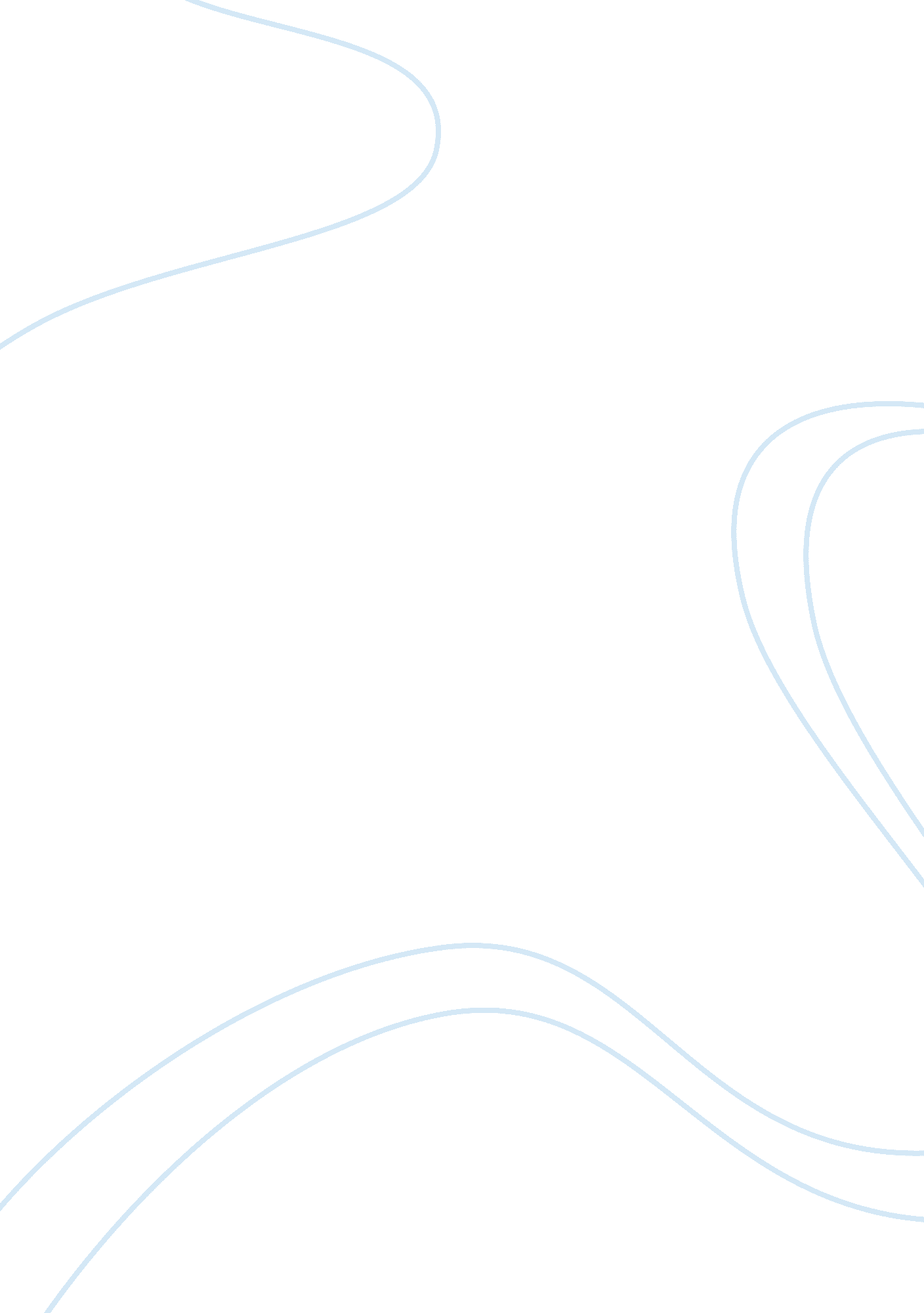 Global business cultural analysis jordan theology religion essay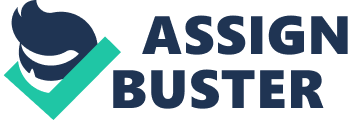 Contents Decision This paper is about the survey of the civilization of The Hashemite Kingdom of Jordan. This survey besides includes the differences between civilization in Jordan and civilization here in the US. The survey besides look at what concern should look at if the proprietors would desire to open a subdivision up within the boundary lines of Jordan. Some of the subjects that are: how faith of the part affects concerns and the local attitudes, how local concerns operate, how the local moralss affects the Jordanian people, how do the Jordanians communicate, and what stairss is the King pickings to guarantee possible growing in the state. Culture can be defined as a patterned manner of thought, feeling, and responding to events that are based on traditional thoughts and values of a group of people ( Tosi & A ; Greckhamer, 2004, p. 658 ) . Webster ‘ s dictionary describes civilization as an incorporate form of human cognition, beliefs, and behaviours that depends on the acquisition capacity to go through beyond each coevals. Culture has besides been described as the corporate scheduling that differentiates one individual from another ( Sawalha & A ; Meaton, 2012, p. 85 ) . Culture affects virtually every individual in some manner. Each individual who lives in a state is affected by the civilization of his or her single state, town, workplace, school, the economic system of the part, and faith. All of these sweetenings to a individual ‘ s civilization interchange between the collective and the single about seamlessly. A state can non hold civilization without its people and the people need the common association of a authorities or state to fall in the people. This paper is an scrutiny of civilization in one peculiar state whom has a huge history that has a strong connexion to a faith that encompasses the part, the Kingdom of Jordan. The paper will travel over the elements and dimensions of the Jordanian civilization, the integrating of civilization by local concerns, comparing the Jordanian civilization with that of the US, and the countries that a US company would hold to look at in order to make concern in Jordan. By analyzing the civilization of Jordan, companies should hold a better apprehension of what is needed before opening in this great state. What are the major elements and dimension of civilization in this part? The major elements and dimension of civilization Brian Satterlee in his book Cross Border Commerce, he outlines several major dimensions that all civilization has in common: “ communicating, faith, moralss, values and attitudes, manners, imposts, societal constructions and organisations, and instruction ” ( Satterlee, 2009, pp. 40-41 ) . Each of these dimensions applies to every civilization, whether the subject is civilization in the United States ( US ) or civilization in the Kingdom of Jordan. It is in the elusive differences between US civilization and Jordanian civilization that can make tenseness and some countries and understanding create friendly relationship in the other countries. In some instances, these similarities are regional such as the United States and Canada, and some are hereditary such as the US and England. The same applies to Jordan, who portions some of their civilization with other states in the part based on common linguistic communication, common faith, or even common history. Communication The word communicating comes from the Latin word communis, which means common. In communicating, persons strive to convey information from one individual to another by agencies of verbal and gestural sounds and gestures ( Gopal, 2009, p. 11 ) . The communicating phase is one of the major edifice blocks in which civilization is glued together. The basic map of communicating is to act upon the receiving system ‘ s cognition or behaviour through information, counsel, motive, or socialisation ( Voinea, Naidin, & A ; Dumitru, 2011, pp. 175, 176 ) . In order to keep the definition of civilization, a group of persons must hold a common manner in speech production and gesticulating each other. Without this, those persons ne’er become more than persons. In the Middle East where the Kingdom of Jordan is located, the bulk of persons who live at that place speak Arabic. This signifier of communicating is called verbal, which means communicating that is spoken through words and non ideas. Arabic is the major linguistic communication spoken by followings of the Islamic faith ( Encyclop? dia Britannica, 2008 ) . Out of the 7 billion entire population in Earth, merely over 1 billion speak Arabic. In other words, one out five people speaks this common linguistic communication ( Parmer, 2004 ) . The Arabic linguistic communication in comparative footings is considered one of the youngest linguistic communications in the universe. What we know today as Arabic was formed around the seventh century A. D. when the population started turning in the Middle Eastern part. In this short clip Arabic is now one of the six linguistic communications that is spoken in the United Nations ( Carter, 2012, p. 107 ) . Another country of communicating is gestural. Gestural communicating can be one that could do a enormous sum of jobs when pass oning. Where verbal communicating involves talking hearable words, nonverbal is with organic structure linguistic communication. A common illustration of this is custodies on hips in the US could bespeak that a individual is tired or upset. In most instances times where miscommunication is a job it is due to gestural communicating ( Fast, 1970, pp. 1, 161-164 ) . An country in which the gestural communicating is profoundly of import to understand in the Jordanian civilization is that of oculus contact. Much like the US the Arabs of the Kingdom of Jordan sees it as a trusty gestural cue. For case, if while speaking the individual to whom he or she is talking looks off, that individual may look to be untrusty ( Non-Verbal Communication Modes, 2012 ) . More gestural cues that one should understand when in a Middle Eastern state such as Jordan is how close those in the Arab civilization like to stand to each other while speaking. In the United States people like to hold their infinite, which is a given distance one stands from whom he or she is talking with, if this infinite is invaded so the individual may go pained. However, this is the antonym in the Jordanian civilization. The Jordanians experience it more comfy to stand closer to whom he or she may be talking with ( Levine & A ; Adelman, 1993 ) . Gestural communicating is every bit of import to larn for each civilization, as is the national linguistic communication that one may be sing. It is besides of import to understand that most Arab states such as Jordan are high context civilization, which means that those who identify with the civilization topographic point a higher value on gestural linguistic communication than a lower context civilization ( Minor & A ; Lamberton, 2010 ) . Technology Culture in the 21 century can non be examined without looking into the engineering of the state. One out of six people in the entire population of Jordan uses the cyberspace ( CIA World Factbook, 2012 ) . The significance of this is the sum of cultural influence can be received from outside states and civilizations. The coming of societal media has allowed states that traditionally been a closed society to opened up due to the citizens handiness to the cyberspace. Even though states like Jordan have attempted to ban what the occupants can see at some point the users find a manner around the censoring ( Bawaba, 2012 ) . The civilization must alter some because of the information one receives from the cyberspace. In the past information had been exchanged by face to confront contact, printed stuff, and phone conversations now the quality of information is a batch richer than earlier. In add-on genuineness can be checked in a more precise manor even with censoring Torahs ( Lee, Choi, Kim, & A ; Hong, 2007 ) . Religion The Kingdom of Jordan identifies itself with the spiritual patterns of Islam. Islam is the major faith within the part of the Middle East with the exclusion of Israel, which as a state patterns Judaism. Even though the two faiths hold similar positions and similar history, and even some of the same books in each sacred text, the two faiths have fought wars for centuries both in the name of their ain personal God. The two faiths differ in the manner they both see the last yearss Islam sees the terminal of times as Resurrection and judgement for those who do non follow Allah and the prophesier Muhammad ( Satterlee, 2009, p. 45 ) . The Islamic religion has its beginnings dating back to 570-632 AD when the Islamic God, Allah, chose Muhammad to be his prophesier to the universe. The universe Islam means to subject, which calls for all who follow Islam to subject to Allah ( Maqsood, 2008 ) . A major cultural issue is that the true follower is charged by Allah to kill anyone who opposes the spread of Islam ( Satterlee, 2009, p. 45 ) . This charge could perchance impede concern minutess with states such as the United States or even the neighbours to the West in Israel. However, David Schafer wrote in his paper Islam and Terrorism a Humanist View that most Muslims believe that there is “ no true Islam. ” He goes on to state that what concentrations of uniformity are held in what he calls the five pillars ; “ the confession of religion, the supplication ritual, fasting during Ramadan, giving alms to the hapless, and the pilgrim’s journey to Mecca ” ( Schafer, 2002 ) . Schafer had indicated that really few who pattern Islam follow all five of these pillars. With this cognition, one could get down to understand how there is confusion among the those who pattern Islam and terrorists formed out of the faith. Ethical motives Ethical motives are an intricate portion of civilization. Culture and moralss truly can non be discussed without thought of the each other. Khaled M. K. Alhyasat described moralss as a set of regulations and abstract rules that govern human behaviour ( Alhyasat, 2012, p. 140 ) . With the definition of civilization being a societal scheduling of one ‘ s ideas and behaviours moralss falls into the same similar definition. Ethical motives is a wide subject cover to seek and project over a society that does non bind into the civilization from a spiritual facet. This is in the same manner that the moralss and values of the United States as a generalisation clasp close to Christianity, so make the Jordanian values follow those instruction of Islam. Valuess and Attitudes An attitude is a individual ‘ s digesting favourable or unfavourable emotion to an object or an thought ( Zabadi, Shura, & A ; Elsayed, 2012, p. 81 ) . Webster ‘ s Dictionary describes values as “ something ( as a rule or ideal ) per se valuable or desirable ” ( Merriam-Webster, 2008, p. 704 ) . Another definition for values is the rules or criterions informing an person a group of thoughts ( Matless, 2009 ) . When analyzing attitudes it would be best to look at one issue toward which the Jordanians show a negative attitude toward. This was a instance survey that was conducted in which a selling squad wanted to see how favourable Jordanians were with advertisement in which phone text messaging was used. The survey showed that in the terminal that text messaging as a usage for advertisement was seen in a negative visible radiation ( Zabadi, Shura, & A ; Elsayed, 2012 ) . A instance survey to look at is how student nurses see older patients within the medical field. This is of import to look at in order to derive an apprehension on how the older coevals is viewed by those that are younger in age. In this instance the decision was that younger nurses see older patents in a strong positive note ( Hweidia & A ; Al-Obeisat, 2006 ) . This survey would bespeak that the younger coevals has a strong support for those who are older ; this could besides lend to the strong spiritual influence that resides in the Kingdom of Jordan. After seeing these two instances of Jordanian attitudes and values one could determine that much of how the local people view civilization is with the monocle of Jordanian filter. Women ‘ s rights An country of major involvement that one may get down to inquiry is adult females ‘ s rights within the state of Jordan. Traditionally Arab states have been known for unequal rights between work forces and adult females. Much like the civilization of the US at the bend of the twentieth century work was considered as a adult male ‘ s sphere. Womans were non allowed to work or be involved in the professional environment with the exclusion of specialised Fieldss such as nursing and instruction. Like the US, this sentiment has changed to where it is acceptable for adult females to work and run alongside of work forces in the workplace. King Abdullah II has begun to originate this major alteration within the Kingdom. Mr. Abdullah believes that in order for his land to travel frontward and be comfortable adult females needed to hold the right to a strong instruction and be allowed to come in the work topographic point ( Kharouf & A ; Weir, 2008 ) . The state of Jordan holds a strong value system that coincides with the instructions out of Koran ( the Islamic sanctum text ) . Even though some states in the Middle East have a strong political orientation about the instructions of Allah, Jordan has tried to travel culturally with a more western mentality. Example of this is the blending of adult females in the workplace, which would make a stronger economic system for the state. This can besides open up Jordan to international concern chances. A great trade of western companies employs adult females in managerial functions. If a state does non hold equal rights for adult females to work companies can non direct the best individual for to finish the undertaking. How are these elements and dimensions integrated by locals carry oning concern in the state? Jordan is a Kingdom manner of authorities, which has the King or a individual superintendent that controls the full operation of the state. This signifier of authorities can take to a really bureaucratic that does non assist out the local concern with speedy determinations. Even with a turning organisational civilization, determinations are really slow. Much of this can be contributed to the faith and tribalism that the Middle East has allowed to go the civilization ( Sawalha & A ; Meaton, 2012 ) . The faith affects the moralss that are by and large viewed as acceptable in day-to-day concern determinations. At the same clip moralss are understood to be different for each industry ( Alhyasat, 2012, p. 141 ) . For illustration the local civilization has more ethic demand on those in the banking industry than the local meat market. These positions can demo how and why a local company does concern with either another national or local company or even a multi-national company. The civilization places a great trade of emphasis on the ability to swear the individual in which he or she is making concern in ( Wallace, 1987 ) . The illustration of the local civilization ‘ s ability to swear an person or company is based on what that single or company is seen making by pattern. If a individual is seen on a regular footing go toing local mosque or church one could presume that he or she is a follower of that faith. The moralss of this person would be judged consequently ( Non-Verbal Communication Modes, 2012 ) . Local companies besides need to take into history supplication clip. Within the Muslim civilization supplication is a strong and even compulsory map that must be completed at least five times a twenty-four hours ( Stacey, 2010 ) . With the apprehension that Jordanians see that actions can turn out the character it could be wise that a local company would embrace supplication clip within the company ‘ s policies and processs. In the history of each state there are policy alterations that redirect the class of a state. Today with the information available this policy displacement would be the ability for adult females to be educated and enter the work force. The Jordanian fundamental law says that: “ Jordanians are equal before the jurisprudence, no favoritism among them in rights or responsibilities whether they differ on evidences of race, linguistic communication or faith. The Country shall guarantee work chances and instruction within the bounds of its possibilities and guarantee repose and equal chances for all its citizens ( Nidal Al- Ahmad, 2009 ) . ” Even with strong non-discriminatory actions from the authorities adult females in the work topographic point continues to be far below even the rate from Saudi Arabia. In 2010 merely 15 % of adult females that are above the age of 15 are in the work topographic point compared to Saudi Arabia is about 17 % ( World Bank, 2012 ) . This is of great effect sing the state of Jordan has no natural resources to talk of. The lone major resource that the state has is the human one ( World Bank, 2005 ) . With the state losing 85 % of its female work force good endowment could be lost or merely undiscovered. If one would look at US civilization there are several big profitable companies that would non be if merely 15 % of the adult females who are eligible to work really work. So the cultural consequence of merely a few adult females in the work force is a major impact to the manner local concern behavior day-to-day responsibilities. The instance survey with the nurses esteeming older patients could be an accurate generalisation of the culture-at-large, the thought of candidly and esteeming seniors may really good be incorporated in day-to-day concern. By wholly esteeming one ‘ s seniors one could determine that this would make a more polite society. This pattern begins to convey people into position when the younger coevals is grateful and respectful to those who are older than they are ( Frase-Blunt, 2003 ) . This political orientation carries into the workplace. Directors must construct human resource policies to protect the workers who are older. This protection goes beyond merely leting them to maintain his or her occupation ; instead it goes into the country of cognition that in some instances worth more than the salary that is being paid. The joy that the Jordanian civilization seems to hold in taking attention of the seniors of the community shows a great sense of compassion that can slop over into a concern, which so tips out to the clients that in bend brings them back to buy more. How make both of the above points compare with US civilization and concern? The generalisations of civilization in the two states ( the United States and Jordan ) have similarities and differences. These similarities include: faith, communicating, and concern operating hours merely to call a few. The US and Jordan have a few countries in which they agree on but besides can differ at the same clip. Religion The US has been known as the universe ‘ s thaw pot due to the huge mixture of civilizations the state has. As a generalisation the major faith in the US is Christianity and Torahs are for the most portion written with the Bible ‘ s moral codification. George Washington said “ it is impossible to regulate without God and the Bible ” ( Federal Intercessors, 2012 ) . In a similar manner that most of the Torahs written in Jordan are around the Koran and Islamic jurisprudence. Even though the bulk of Americans identify themselves as Christian, this does n’t take away from the fact that America was founded on spiritual freedom ( Newport, 2009 ) . It is in this freedom that gives each person the right to take what he or she believes in ( Shearer, 2008, p. 69 ) . In contrast, Arab states that identify with Islam. Harmonizing to the Koran there is a call of Islam to kill anyone who opposes the God of Islam, Allah ( Magloff, 2011 ) . Even with the call to kill all who does n’t believe in Allah Jordan has begun to accept Christians populating within the mean communities. Jordan is one of the chief states that accept Christians in a chiefly Islamic society. Because of the credence of the Jordanian people, Christians have been successful in opening up concerns ( Haddad, 2000 ) Attitude A similarity between the two civilizations of the US and Jordan is the attitude to publicizing utilizing phone text messages. A instance survey was conducted that showed that the attitude toward text messaging advertizement was concluded with a negative visible radiation ( Zabadi, Shura, & A ; Elsayed, 2012 ) . The same survey was completed in The United States with similar consequences. The United States showed in a instance survey that text message advertisement was received in a really hapless attitude as compared to some European states. In the US text message advertisement merely histories for 17 % of the entire advertizements ran within the boundary lines of the US as opposed to Europe where some states see every bit much as 75 % like Germany has ( Fitchard, 2007 ) . Here in the US we are taught to esteem our seniors, but we have a great trade of nursing places with the aged being primary abode. These folks are non ever at that place because they have a status that makes them impossible to be cared for by household. In some instances it is due to household either excessively busy to care for them or do n’t desire the duty ( Levine J. M. , 2003 ) . In Jordan the younger coevals looks after and takes attention of those who are older. This could turn out to be good to companies. From a human resource position, this could intend that the cognition stays with the company longer. If a new employee is hired the director has to pass a great trade of money to develop him or her, whereas maintaining the older one longer means the information that he or she has is worth more than what the preparation would be for a new hire. In contrast here in the US employment Torahs had to be written against hiring or even firing person based on his or her age ( Burton III, 2011 ) . Communication When it comes to communication the United States holds really close ties with those of the Arab universe in Jordan. The primary linguistic communication is English in North America and Arabic in Jordan, but the communicating similarities reside in high context communicating. The US relies to a great extent on the gestural cues that every individual ‘ s organic structure gives off, much like the Jordanians. The phrase actions speak louder than words were coined in the US ( utah. edu, 2012 ) . A great trade of statements is direct consequence of words stating one thing and the gestural organic structure linguistic communication stating something wholly different ( Sabatelli, Dreyer, & A ; Dreyer, 1982 ) . It would be easy for one to see that in Jordan, where the linguistic communication is different but the signifier of communicating is the same similar jobs would originate. Business hours of operation Company ‘ s hours of operation do non differ excessively much between the United States and Jordan. Most stores in Jordan unfastened at around 0900 hours and shut at 2000hr ( 8: 00 P. M. ) or every bit late as 2100hr ( 9: 00P. M. ) . These stores may shut for a twosome hours throughout the afternoon. The Islamic work hebdomad tallies Sunday through Thursday with Friday being the holy twenty-four hours. On Jordan ‘ s authorities web page the writers write that most stores either are closed on Friday or near early and that Christian store proprietors follow similar hours on Sunday ( The Hashemite Kingdom of Jordan, 2012 ) . In the US most concerns are unfastened Monday through Friday 0900 to 1700 ( 5: 00pm ) and shopping promenades are unfastened seven yearss a hebdomad but from 1000 to 2100 ( 9: 00 autopsy ) . The major differences in concern operating hours come into drama with ace centres such as Wal-Mart that are unfastened 24 hours a twenty-four hours 364 yearss a twelvemonth, merely closed on Christmas twenty-four hours. What are the deductions for US concerns that wish to carry on concern in that part? In order for US companies to last in Jordan several cultural differences would necessitate to be overcome. A twosome of these differences include faith and communicating. Both of these cultural factors seem to be the anchor of Jordanian life manner. In neither instance is either state incorrect, but merely different. In the United States most place with Christianity as the bulk faith nevertheless, capitalist economy classs through the venas of most American concern people. After events of the fiscal prostration in 2008 ( Mathiason, 2008 ) the head covering had been torn down between the mean American ‘ s perceptual experience of capitalist economy and some of the corruptness had been traveling on in major corporations. Even though some of the patterns that brought down the US economic system, and in some instances the planetary economic system, would non impact some Jordanians sentiment to back up a US company. This nevertheless, may non keep true to the remainder of the Jordan public. The Jordanians as a whole see outward actions as a mark of trustiness ( Non-Verbal Communication Modes, 2012 ) . So for a US Company to come in Jordan foremost on the docket should be to seek and acquire to cognize the members of the community ; non so much those who are in power but those who live in the country in which the shop or works is opening. Due to the fact that trust is a prized value with the Jordanian people, the locals associate good plants with trust. Because Jordan has a reasonably big Christian population acquiring the local occupants accustomed to an American who may be Christian should non be a job. If the concern proprietor is Christian he or she must be cognizant of Islamic Torahs and vacations. One of the major regulations in concern is to take in history for word of oral cavity. If the proprietor offends the local population, a enormous sum of work would be needed to convey back the repute. Another facet for concern proprietors to be after for that relates to faith is prayer clip. The mean Muslim is supposed to pray at least five times a twenty-four hours ( Stacey, 2010 ) . Those in human resources would necessitate to set and understand that this would be a affair of great importance with Muslims. The company would hold to happen out how much supplication clip would impact twenty-four hours to twenty-four hours operations. The human resource section could seek and equilibrate the sum of workers who are Christian to seek and countervail supplication clip, or possibly history for major productiveness loss during those times throughout the twenty-four hours. This should be taken into consideration even if current workers do non follow all of the pillars of Islam ( Schafer, 2002 ) . If a company upsets local clients those clients may make up one’s mind non to shop there any longer. The same applies to workers as good. If the local civilization accepts certain imposts but do non have those workers may be difficult to happen so. All the clients in the Kingdom would n’t count if there were no workers to assist them. Human resource directors ( HRM ) and concern proprietors may besides necessitate to take in history the support for the aging public. If the state has a strong support for the seniors in the community using those and handling them with the topmost regard will derive a great trade of trust in the community. This could include allowing younger employees leave if needed to take attention of older household members. Directors would besides necessitate to retrieve that in most of Jordan the household unit is strong. This has to make with the strong Muslim religion ( Stacey, 2010 ) . Business proprietors should be involved with the household every bit much as possible. In the US, companies and directors tend to seek and divide themselves from the household life of his or her workers. In tighter communities, such as those in Jordan, directors would necessitate to be more receptive. Once once more this goes back to the credence of the seniors in the community ( Hweidia & A ; Al-Obeisat, 2006 ) . The following major component that concern proprietors would necessitate to understand more would be the communicating component. An proprietor larning Arabic is self apparent, but this instance and any instance of international concern the proprietor must larn and understand the gestural linguistic communication of the country. The concern proprietor or director would hold to retrieve and larn that those in the Arab universe stand closer together while speaking than is accustomed to in the US ( Levine & A ; Adelman, 1993 ) . In the US this sort of invasion of infinite could be seen as violative, where as in the Arab universe it is the norm and could be seen as violative if a individual backs off. Besides in the gestural communicating aspect the director should ever be cognizant the he or she may be watched by the local population ( Non-Verbal Communication Modes, 2012 ) . Due to the low Numberss of adult females in the work topographic point an country that a HR director should extremely see is enlisting of gifted female workers. With merely 15 % of the entire possible female work force working this could give the new concern a strategic advantage over viing companies ( World Bank, 2012 ) . The King of Jordan has made strong stairss to guarantee that adult females have the same right to an instruction as work forces do, but one of the jobs is allowing these adult females know that quality occupations are available. Once more adult females get into the work topographic point one time could presume that more adult females would shortly follow in seeking to derive more instruction in order to seek and obtain a better occupation ( World Bank, 2005 ) . The possibility of possibly traveling into a calling would hold to be one that would be appealing in a society that traditionally looked in an unfavourable visible radiation toward adult females in the work topographic point. When companies began to engage adult females in more calling roles an detonation of endowment was so unbarred, adult females began to take pride in what they are making so other ladies wanted to fall in in every bit good. There is no ground why this would non work within the boundary lines of Jordan. Technology is working its manner in the state and adult females are seeing that the possibility is hers. Decision With over 7 billion people populating on Earth and good over 100 different states civilization is traveling to switch and be different ( CIA World Factbook, 2012 ) . Even so, for every instance that civilization is different there is grounds that some is the same. Languages and even faiths are different but human behaviour tends to be consistent. In the US the faith of Islam is painted with an ugly coppice and the same goes for the Middle East and Christianity. But hope is reflecting through on both foreparts. Christians are populating peacefully in primary Muslim states ; Christians are opening up concerns and are actively involved within the community ( Haddad, 2000 ) . US concerns can boom in Middle Eastern states if the proprietor or CEO would take the clip in researching the local imposts and civilizations. Communication barriers would necessitate to be addressed. The US concern proprietor would hold to larn and possibly get the hang the Arabic linguistic communication every bit good as learn what nonverbal organic structure linguistic communication says and how to utilize it within the civilization. A wise concern proprietor or CEO should likely derive entree to person from a local country that would be willing to demo him or her what would be considered acceptable patterns. One would merely necessitate to analyze the civilization in the US and the importance of organic structure linguistic communication to cognize that it would be highly of import for the company to to the full understand and larn what is acceptable in Jordan. This paper has discussed a great trade of information that takes a strong expression into the civilization of Jordan. Even though Jordanian civilization is to a great extent influenced by the regional civilization and of the faith, the King is seeking to travel the Kingdom forward. Evidence is profound in some countries and subtle in others. The country where alteration has been instead consistent is in the sphere of adult females in the work topographic point. Even though merely 15 % of the possible female population is presently employed, the willingness of the King to include nondiscriminatory statements in the fundamental law shows strong motion. One would merely hold to look at the history of the US to see how important this measure is. One of more elusive yet still important betterment is how Christians coexist in the state. Some who believe in “ true Islam ” believe that Christians ruined the repute of Allah ( Satterlee, 2009 ) and for this peace to go on within the state major enlargement in the economic system can take topographic point. Technology has a major function in the civilization of non merely Jordan but the full universe. Because engineering, cyberspace specifically, is connected to different states, this opens Jordan up to new thoughts and new civilizations. Jordan has enacted some censoring for the use of the cyberspace but even censorings can non halt all cyberspace traffic through ( Bawaba, 2012 ) . The information that does do it through can alter and determine civilization. The Hashemite Kingdom of Jordan is germinating into a potentially strong state economically. With the King openning up from the traditional Muslim ways while still maintaining the identiy at that place, he is doing his state look more attractive to outside investings. Mulitnational companies from the US, Japan, and Europe may happen Jordan ‘ s chief resource to be attractive. When a state ‘ s lone existent resource is its people the King has to work and seek to sell that resource to convey in companies that can increase and turn the state. From the research in this paper those stairss that are needed have been taken. The following major measure is acquiring the word out about the quality of the state. The civilization may be different than that of the US but it is one that could be learned. 